Informationen zum Erlebnistag der VS Zell an der Pram					                       15. Jänner 2020Wir werden mit Unterstützung des Elternvereins der Volksschule einen ERLEBNISTAG veranstalten. Für die Kinder der ersten und beiden zweiten Klassen bieten wir einen Eislauftag in der Eishalle Peuerbach an. Für die Kinder der dritten und vierten Klassen wird ein Schitag in Eberschwang organisiert. (Auch die SchülerInnen der dritten und vierten Klasse der VS Dorf an der Pram werden mitfahren!) Bei den momentanen Temperaturen und Schneeverhältnissen kann man Prognosen schwer abgeben! Am Freitag, 7. Februar wird entschieden, ob wir tatsächlich fahren können. Der Elternverein übernimmt die Buskosten für unsere Kinder, da alle Eltern Mitglieder des Elternvereins sind. Herzlichen Dank! Für Schiausrüstungen muss privat gesorgt werden. Wir übernehmen als Schule keine Haftung für unvollständige Schiausrüstungen, die nicht auf Funktionalität überprüft wurden. In der Schule verfügen wir über eine geringe Anzahl an Schiern und Schischuhen, die wir gerne zur Verfügung stellen! Allerdings müssen auch alle in der Schule geborgten Schiausrüstungen in einem Sportgeschäft nachweislich auf euer Kind eingestellt werden. SchülerInnen der dritten und vierten Klasse, die beim Schifahren nicht dabei sind, bleiben in der Schule und haben Unterricht! Sollte aufgrund warmer Witterung ein Schitag in Eberschwang nicht stattfinden können, werden wir auch für die Schüler der Grundstufe 2 einen Eislauftag organisieren.Eislaufschuhe können in Peuerbach ausgeborgt werden. Um den Erlebnistag gut organisieren zu können, bitten wir euch jetzt um eine möglichst genaue Anmeldung! Diesen Abschnitt bis Mittwoch, 22. Jänner eurem Kind mitgeben!----------------------------------------------------------------------------------------------Name des Kindes __________________________________________________ , ____KlasseSchüler, die nicht am Erlebnistag teilnehmen, haben Unterricht!Zutreffendes bitte ankreuzen!Für das Eislaufen sind grundsätzlich keine Vorkenntnisse notwendig. Spaß und Freude am Tun und Ausprobieren sollen im Vordergrund stehen. 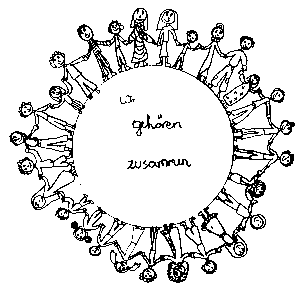 Volksschule Zell an der Pram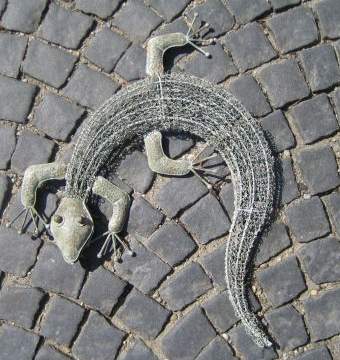 GeKoWir gehören zusammenGeKo4755 Zell an der Pram, Bgm.Felix Meier-Str.1                    Bezirk Schärding, Oberösterreich fon und fax:   07764/8478                                                                    Schulkennzahl: 414371E-Mail:           vs.zell.pram  @ gmail.com                                           www.volksschule-zell.atGeKoERLEBNISTAGERLEBNISTAGERLEBNISTAGwas genau?EislaufenSchifahrenwer?Klasse 1, 2a, 2bKlasse 3, 4wann? Donnerstag, 6. FebruarDonnerstag, 13. Februarwo?in der Eishalle Peuerbachin EberschwangUnterstützung durch:Eltern, die unser Vorhaben gerne unterstützen. Bitte beim Klassenlehrer melden!Schülerinnen der BAfEP Ried/InnkreisKosten:Eintritt                                  € 1,50Leihgebühr Schlittschuhe       € 1,50Keine (Die Liftkarten bekommen wir vom Land OÖ.)JANEINIch melde mein Kind zum Erlebnistag an.Mein Kind verfügt über eine vollständige Schiausrüstung, die von einem Fachgeschäft auf Funktionalität kontrolliert wurde. Mein Kind ist Anfänger und                                                              noch nie auf Schiern gestanden. kann Bogen fahren.Mein Kind ist noch nie Schlepplift gefahren.              Mein Kind kann Schlepplift fahren.                       Mein Kind ist ein/e gute/r Schifahrer/in.                   